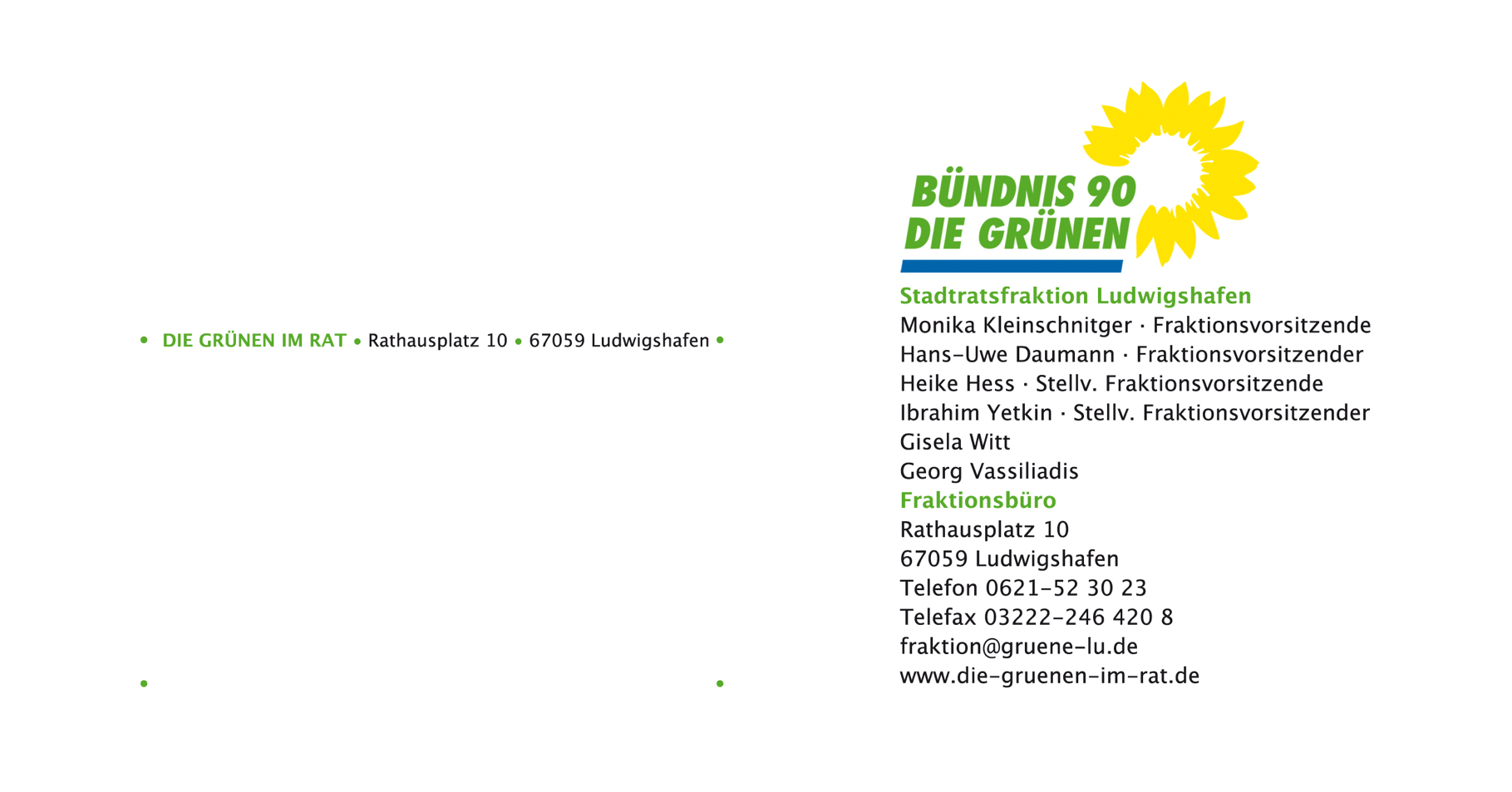 An die Vorsitzende des Stadtrats					Frau Oberbürgermeisterin 					Jutta SteinruckRathausplatz 4 67059 LudwigshafenLudwigshafen, den 15.02.2021Anfrage zur Sitzung des Hauptausschusses am 01.03.2021: ImpfdosenresteSehr geehrte Frau Oberbürgermeisterin, wir bitten Sie in der Sitzung des Hauptausschusses am 01.03.2021 um Beantwortung folgender Fragen: Gibt es im Impfzentrum Ludwigshafen bzw. bei den hier eingesetzten mobilen Impfteams eine Regelung, wie etwaige Impfdosenreste kurzfristig, vor Verfall, „verimpft“ werden können? Welche Gruppen (medizinische Fachkräfte, Pflegekräfte, Einsatzkräfte) kommen dafür impfplankonform in Frage?Mit freundlichen Grüßen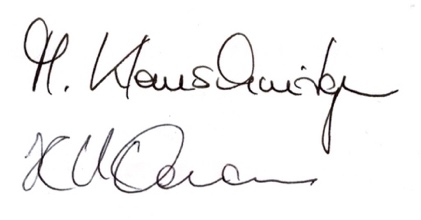 Monika Kleinschnitger und Hans-Uwe Daumann, Fraktionsvorsitzende